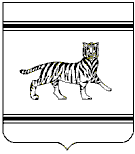 Муниципальное образование «Бабстовское сельское поселение»Ленинского муниципального районаЕврейской автономной областиАДМИНИСТРАЦИЯ СЕЛЬСКОГО ПОСЕЛЕНИЯПОСТАНОВЛЕНИЕ06.04.2017	   № 09с. БабстовоО признании утратившими силу некоторых постановлений администрации сельского поселения   	 Администрация сельского поселенияПОСТАНОВЛЯЕТ:1. Признать утратившими силу некоторые постановление администрации сельского поселения:- от 26.03.2013 № 13 «Об утверждении границ прилегающих территорий к некоторым организациям и объектам на территории Бабстовского сельского поселения, на которых не допускается розничная продажа алкогольной продукции»;		- от 29.05.2013 № 38 «О внесении изменений в постановление администрации сельского поселения от  26.03.2013 № 16 «Об утверждении границ прилегающих территорий к некоторым организациям и объектам на территории Бабстовского сельского поселения, на которых не допускается розничная продажа алкогольной продукции».		2. Опубликовать настоящее постановление в «Информационном бюллетене» Бабстовского сельского поселения.3. Настоящее постановление вступает в силу после дня его официального опубликования.Глава администрации сельского поселения                                                                 В.В.Фарафонтов